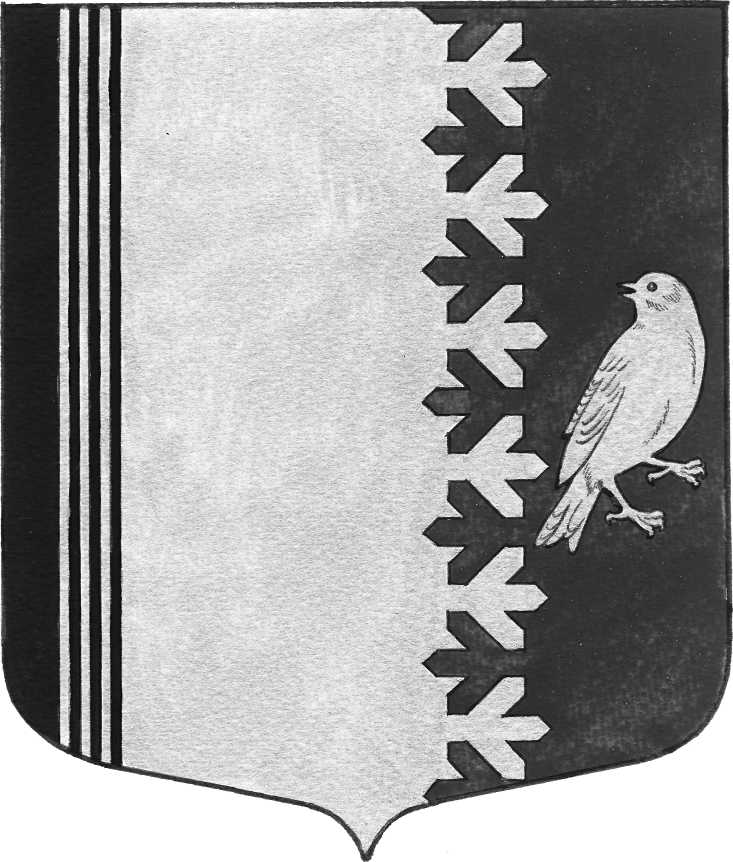 СОВЕТ ДЕПУТАТОВ МУНИЦИПАЛЬНОГО ОБРАЗОВАНИЯШУМСКОЕ СЕЛЬСКОЕ ПОСЕЛЕНИЕКИРОВСКОГО МУНИЦИПАЛЬНОГО РАЙОНАЛЕНИНГРАДСКОЙ ОБЛАСТИ  РЕШЕНИЕот   01 февраля  2019 года  № 9 Об утверждении перечня объектов недвижимого имущества, являющихся собственностью муниципального образования Шумское сельское поселение Кировского муниципального района Ленинградской области, в отношении которых планируется заключение концессионных соглашений в 2019 годуРуководствуясь Федеральным законом от 06.10.2003 №131-ФЗ «Об общих принципах организации местного самоуправления в Российской Федерации» (с изменениями), пунктом 3 статьи 4 Федерального закона от 21.07.2005 № 115-ФЗ «О концессионных соглашениях», Совет депутатов  решил:1. Утвердить перечень объектов недвижимого имущества, являющихся собственностью муниципального образования Шумское сельское поселение Кировского муниципального района Ленинградской области, в отношении которых планируется заключение концессионных соглашений в 2019, согласно приложению  к настоящему решению..2. Настоящее решение вступает в силу со дня его официального опубликования.Глава  муниципального  образования                                           В.Л.УльяновРазослано: дело, в прокуратуру, в Вестник МО Шумское сельское поселениеПриложение № 1к решению совета депутатов муниципального образования Шумское сельское поселение Кировского муниципального района Ленинградской области от 01 февраля 2019 года № 9Перечень объектов недвижимого и недвижимого имущества№ п/пНаименование ПоселенияКировского МРНаименование объектаМестонахождение объектаХарактер строительства (строительство, реконструкция)Виды деятельности с использованием (эксплуатацией) объектатехнико-экономические показатели объекта1Кировский муниципальный район, Шумское сельское поселениекотельнаяс. Шум, ул. Советская, д.7б (условный номер 47-47-20/018/2012-230)строительствотеплоснабжениетопливо – уголь; мощность –6,5г/к 66,566,5г/кал2Кировский муниципальный район, Шумское сельское поселениекотельнаяс. Шум, ул. ПМК-17, д, б/н, уч.1 ( кад. № 47:16:0636001:198)строительствотеплоснабжение мощность – 3,0г/к3Кировский муниципальный район, Шумское сельское поселениетепловые сетис. Шум, ул. ПМК-17реконструкция теплоснабжениепротяженность - 3842п.м;4Кировский муниципальный район, Шумское сельское поселениетепловые сетис. Шум, ул. Советскаяреконструкция теплоснабжениепротяженность  – 1794 п.м 